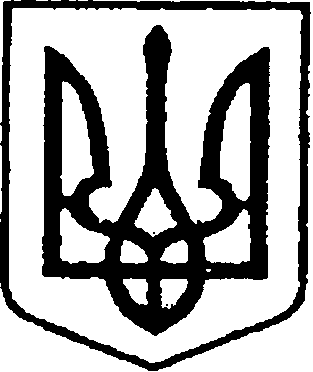                                                                 УКРАЇНА                                                                              ЧЕРНІГІВСЬКА ОБЛАСТЬ              Н І Ж И Н С Ь К А    М І С Ь К А    Р А Д А                                           31 сесія VIIІ скликанняР І Ш Е Н Н Явід «20» червня 2023 р.  	             м. Ніжин	                        №_113-31/2023___Про внесення змін до додатку №6 до рішенняНіжинської міської ради від 07 грудня 2022 року №3-26/2022 «Про затвердження бюджетних програм місцевого/регіональногозначення на 2023 рік» Відповідно до ст. 26, 42, 59, 61, 73 Закону України «Про місцеве самоврядування в Україні», ст. 89, 91 Бюджетного кодексу України, Регламенту Ніжинської міської ради Чернігівської області, затвердженого рішенням Ніжинської міської ради Чернігівської області 8 скликання від 27 листопада 2020 року № 3-2/2020 (зі змінами), міська рада вирішила:1.Внести зміни до додатку №6 «Міська цільова програма «Фінансова підтримка комунального некомерційного підприємства «Ніжинський міський пологовий будинок» на 2023 рік» до рішення Ніжинської міської ради від 07 грудня 2022 року №3-26/2022 «Про затвердження бюджетних програм місцевого/регіонального значення на 2023 рік» та викласти його у новій редакції, що додається.  	2. Виконуючому обов’язки генерального директора комунального некомерційного підприємства «Ніжинський міський пологовий будинок» Ніжинської міської ради Чернігівської області Якубі В.М. забезпечити оприлюднення даного рішення на офіційному веб – сайті Ніжинської міської ради протягом п’яти днів з дня його прийняття.		3.Організацію роботи по виконанню даного рішення покласти на виконуючого обов’язки генерального директора комунального некомерційного підприємства «Ніжинський міський пологовий будинок» Ніжинської міської ради Чернігівської області Якубу В.М. 	4. Контроль за виконанням даного рішення покласти на постійну комісію міської ради з питань соціально-економічного розвитку, підприємництва, інвестиційної діяльності, бюджету та фінансів (голова комісії - Мамедов  В.Х.).Міський голова                                                                          Олександр КОДОЛАВізують:В.о.генерального директора                                                           Валерій ЯКУБАКНП «Ніжинський міський пологовий будинок»		Заступник міського голови з питань діяльності виконавчих органів Ніжинської міської  ради           		                                   Ірина ГРОЗЕНКОСекретар міської ради	                    					    Юрій ХОМЕНКОНачальник відділу юридично-кадрового забезпечення апарату виконавчого комітету Ніжинської міської ради                                                                 В’ячеслав ЛЕГАНачальник фінансового управлінняНіжинської міської ради                                                     Людмила ПИСАРЕНКОГолова постійної  комісії міської радиз питань регламенту, депутатської діяльностіта етики, законності, правопорядку, антикорупційної політики, свободи слова та зв’язків з громадськістю			                                Валерій САЛОГУБ				Постійна комісія міської ради з питань соціально-економічного розвитку, підприємництва, інвестиційної діяльності, бюджету та фінансів               Володимир МАМЕДОВ«Міська цільова програма «Фінансова підтримка та розвиток Комунального некомерційного підприємства «Ніжинський міський пологовий будинок» на 2023 рік»І. Паспорт Міської  цільової програмиІІ. Проблема, на розв’язання якої спрямована ПрограмаВідповідно до Концепції реформи фінансування системи охорони здоров’я України, схваленої розпорядженням Кабінету Міністрів України від 30 листопада 2016 р. № 1013, та згідно Закону України «Про державні фінансові гарантії медичного обслуговування населення» від 19.10.2017р. №2168-VIII, одним з основних стратегічних завдань реформи охорони здоров’я є створення та запровадження нової моделі фінансування, яка передбачає чіткі та прозорі гарантії держави щодо обсягу безоплатної медичної допомоги, кращий фінансовий захист громадян у випадку хвороби, ефективний та справедливий розподіл публічних коштів та скорочення неформальних платежів, створення стимулів до поліпшення якості надання медичної допомоги населенню державними і комунальними закладами охорони здоров’я (ЗОЗ). Концепцією визначено, що державні гарантії у сфері надання медичних послуг повинні бути приведені у відповідність з економічними можливостями суспільства шляхом визначення державного гарантованого пакета медичної допомоги, що базується на пріоритетах охорони здоров’я, враховує поточний економічний стан і можливості держави та фінансується з урахуванням положень ст.95 Конституції України.Згідно зі статтею 32 Закону України «Про місцеве самоврядування», до повноважень місцевого самоврядування організація матеріально-технічного та фінансового забезпечення, забезпечення в межах наданих повноважень доступності і безоплатності медичного обслуговування на відповідній території, а також розвиток усіх видів медичного обслуговування, зокрема мережі закладів охорони здоров’я та сприяння підготовці й підвищенню кваліфікації спеціалістів.Міська цільова програма «Фінансова Підтримка та розвиток Комунального некомерційного підприємства «Ніжинський міський пологовий будинок» на 2023 рік» далі- (Програма) спрямована на підтримку та розвиток Комунального некомерційного підприємства «Ніжинський міський пологовий будинок», що забезпечить створення умов безпечного материнства; формування репродуктивного здоров'я у дітей та молоді, збереження репродуктивного здоров'я населення об’єднаної територіальної громади.ІІІ. Мета ПрограмиМетою Програми є фінансова підтримка Комунального некомерційного підприємства «Ніжинський міський пологовий будинок», що забезпечить надання медичної допомоги населенню відповідно до вимог Національної служби здоров’я України.ІV. Обгрунтування шляхів  і  засобів  розв’язання  проблеми, обсягів та джерел фінансування, строки виконання ПрограмиФінансування Програми у 2023 році здійснюватиметься у межах асигнувань, передбачених на охорону здоров’я в бюджеті Ніжинської міської  територіальної громади. Джерелом надходження коштів до бюджету для надання фінансової підтримки є кошти загального та спеціального фондів бюджету Ніжинської міської територіальної громади, інші джерела фінансування не заборонені чинним законодавством України, населенню яких надаватиметься спеціалізована амбулаторно - поліклінічна і стаціонарна допомога за напрямком «Акушерство та гінекологія».Головним розпорядником коштів за даною бюджетною програмою є Виконавчий комітет Ніжинської міської ради Чернігівської області, в мережі якого у статусі одержувача є комунальне некомерційне підприємство «Ніжинський міський пологовий будинок» Ніжинської міської ради Чернігівської області. Одержувач бюджетних коштів за даною бюджетною програмою (комунальне некомерційне підприємство «Ніжинський міський пологовий будинок» Ніжинської міської ради Чернігівської області) здійснює їх використання згідно Плану використання бюджетних коштів, складеного та затвердженого у встановленому порядку. Виконання Програми передбачено на 2023 рік.V. Завдання,  заходи  реалізації  Програми та результативні показникиМетою та основними завданнями Програми є забезпечення належної лікарсько-акушерської допомоги вагітним, породіллям, новонародженим та медичної допомоги гінекологічним хворим в рамках здійснення Комунальним некомерційним підприємством «Ніжинський міський пологовий будинок» господарської діяльності відповідно до Конституції України, Господарського та Цивільного Кодексів України, законів України, постанов Верховної Ради України, актів Президента України та Кабінету Міністрів України, загальнообов’язкових для всіх закладів охорони здоров’я наказів, інструкцій Міністерства охорони здоров’я України, загальнообов’язкових нормативних актів інших центральних органів виконавчої влади, відповідних рішень місцевих органів виконавчої влади і органів місцевого самоврядування та Статутом Комунального некомерційного підприємства «Ніжинський міський пологовий будинок».Очікуваними результатами виконання Програми є відповідність умов надання медичної допомоги вимогам Національної служби здоров’я України та покращення якості медичних послуг.VІ. Напрями діяльності та заходи програмиЗ метою забезпечення населення амбулаторно- поліклінічною і стаціонарною допомогою за напрямком «Акушерство та гінекологія» в межах Програми передбачається здійснення заходів:-  оплата праці працівників комунального некомерційного підприємства «Ніжинський міський пологовий будинок»; (в т.ч. посадові оклади, обов’язкові виплати, стимулюючі доплати, надбавки, премії, матеріальна допомога, тощо);- проведення нарахування на фонд оплати праці єдиного внеску на загальнообов’язкове державне соціальне страхування, його перерахування до бюджету; - оплата послуг по поточному ремонту та технічному обслуговуванню медичної техніки;- оплата послуг з метрології медичного обладнання та вимірювальних пристроїв;- оплата послуг по поточному ремонту автомобільного транспорту;- оплата послуг по страхуванню водіїв автотранспортних засобів та страхуванню автотранспортних засобів згідно чинного законодавства;- оплата послуг по страхуванню медичних працівників на випадок зараження ВІЛ/СНІД та гепатитом;- оплата послуг з проведення навчань персоналу (цивільний захист, пожежна безпека, тощо);- оплата послуг з проведення медичного огляду працівників, а також тих, що працюють зі шкідливими умовами праці;- поточний ремонт приміщень, будівель комунального некомерційного підприємства «Ніжинський міський пологовий будинок»;- оплата за енергоносії та оплата послуг по вивозу та захороненню твердих побутових відходів;- оплата капітальних видатків на придбання медичного обладнання, іншого обладнання, автомобіля;- оплата капітальних видатків на капітальні ремонти, в т.ч. ПВР;- реконструкція припливно-витяжної вентиляції нежитлової будівлі головний корпус, Блок А (найпростіше укриття) КНП "Ніжинський міський пологовий будинок", в т.ч ПВР- реконструкція припливно-витяжної вентиляції нежитлової будівлі головний корпус, Блок В (найпростіше укриття) КНП «Ніжинський міський пологовий будинок», в т.ч ПВР- придбання інших предметів, матеріалів, обладнання, інвентарю та оплата інших робіт і послуг (крім комунальних), необхідних для виконання комунальним некомерційним підприємством завдань відповідно до Статуту»;- оплата матеріалів для проведення ремонтних робіт господарським способом;- реконструкція системи електропостачання (встановлення ДЕС) КНП «Ніжинський міський пологовий будинок».   VІІ. Координація та контроль за ходом виконання програми Безпосередній контроль за виконанням Програми здійснюється головним розпорядником.Звіт про виконання Програми надається виконавцем головному розпоряднику бюджетних коштів щоквартально до 04 числа місяця наступного за звітним кварталом.Головний розпорядник бюджетних коштів надає звіт про виконання Програми фінансовому управлінню Ніжинської міської ради Чернігівської області щоквартально до 06 числа місяця наступного за звітним кварталом.Головний розпорядник звітує про виконання Програми на сесії міської ради за підсумками року.Фінансове забезпечення здійснюється у межах кошторисних призначень на бюджетний період.Виділення додаткових коштів на утримання Підприємства проводити у межах спроможності бюджету Ніжинської міської територіальної громади  шляхом внесення змін до Програми на 2023 рік.                         Міський голова                                                   Олександр КОДОЛАДодаток № 1до рішення Ніжинської міської ради VIII  скликання  від «20»червня 2023.№113-31/2023_Додаток № 6до рішення Ніжинської міської ради VIII  скликання  від «07» грудня 2022.№3-26/2022Додаток № __до рішення Ніжинської міської ради VIII  скликання«__»__________202__.№______/202__Додаток № __до рішення Ніжинської міської ради VIII  скликання  від «__»__________202__.№______/202__1Ініціатор розроблення програмиКомунальне некомерційне підприємство «Ніжинський міський пологовий будинок» Ніжинської міської ради Чернігівської області 2Законодавча база, дата, номер і назва розпорядчого документа органу виконавчої влади про розроблення програм, нормативні документиБюджетний кодекс України №2456-VI від 08.07.2010р, Закон України №2246-VIII, Закон України «Основи законодавства України про охорону здоров’я» №2801-ХІІ від 19.11.1992р, Концепція реформи фінансування системи охорони здоров’я України, схвалена розпорядженням Кабінету Міністрів України від 30 листопада 2016 р № 1013 Закон України «Про  внесення змін до деяких законодавчих актів України щодо удосконалення законодавства з питань діяльності закладів охорони здоров’я» №2002-VIII від 06.04.2017р, Закон України «Про державні фінансові гарантії медичного обслуговування населення» №2168-VIII від 19.10.2017р, Закон України “Про внесення змін до деяких законодавчих актів України щодо удосконалення надання медичної допомоги» №2347 – ІХ від 01.07.2022 року, ст.32 Закону України «Про місцеве самоврядування» 3Розробник програмиКомунальне некомерційне підприємство «Ніжинський міський пологовий будинок» Ніжинської міської ради Чернігівської області4Головний розпорядник бюджетних коштівВиконавчий комітет Ніжинської міської ради Чернігівської області5Відповідальний виконавець програмиКомунальне некомерційне підприємство «Ніжинський міський пологовий будинок» Ніжинської міської ради Чернігівської області6Термін реалізації програми2023 рік6.1.Етапи виконання програми (для довгострокових програм)7Загальний обсяг фінансових ресурсів, в т.ч. кредиторська заборгованість минулих періодів, необхідних для реалізації програми всього, у тому числі:2023 рік –22 706 700,00 грн:Загальний фонд – 19 036 700,00грн.Спеціальний фонд – 3 670 000,00грн.7.1.Кошти бюджету Ніжинської міської територіальної громади2023 рік –22 686 700,00 грн:Загальний фонд – 19 016 700,00грн.Спеціальний фонд – 3 670 000,00грн.7.2.Кошти інших джерел2023 рік – 20 000,00 грн:Загальний фонд – 20 000,00грнКЕКВСума, грн261019 036 700в тому числі:21009 500 00021107 798 50021201 701 5002210120 00022402 500 90022706 915 80022713 445 8002272406 40022731 900 000227563 60022761 100 00032103 670 000в тому числі:31101 800 00031421 870 000РАЗОМ22 706 700